بسمه تعالي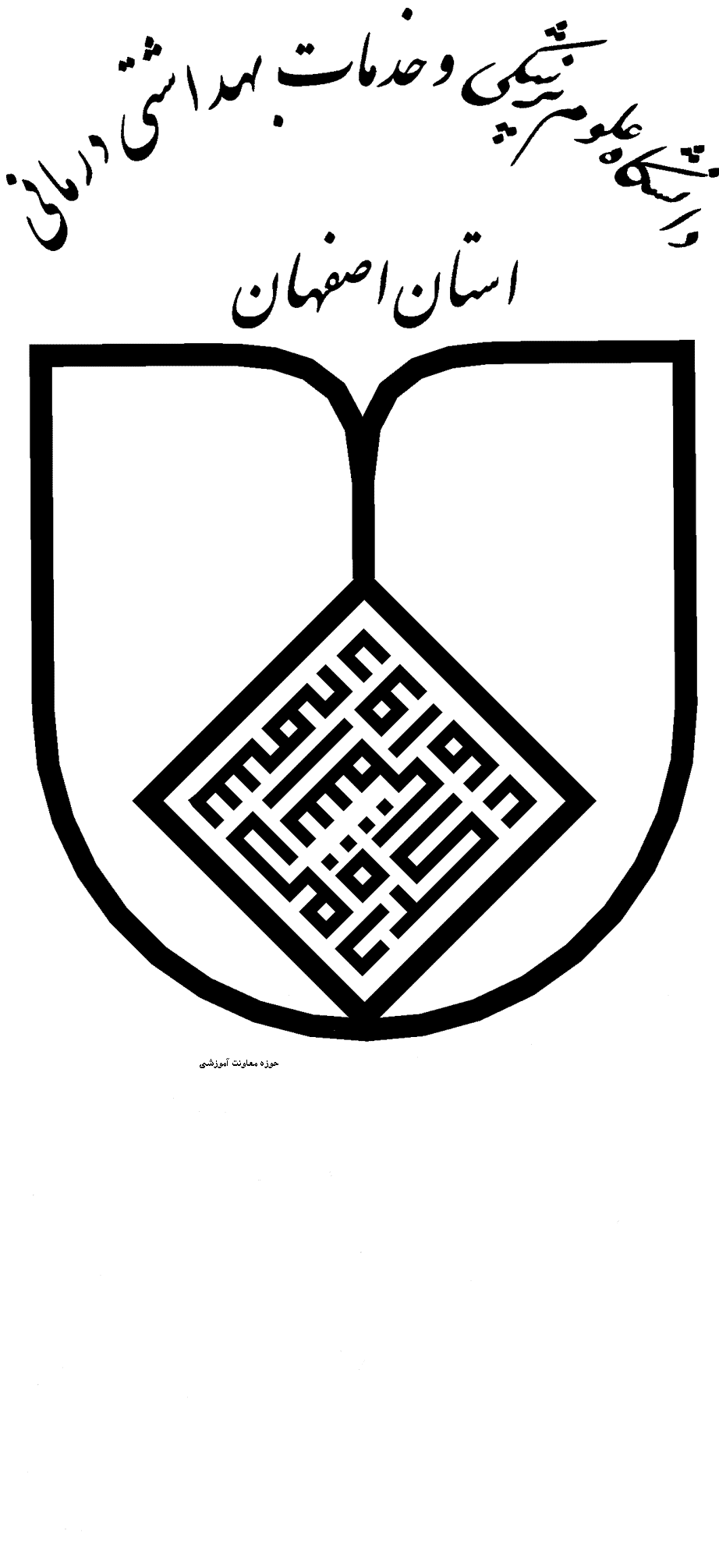 راهنمای اجرایی گزارش پیشرفت تحصیلی دانشجویان کارشناسی ارشد و دکتری تخصصی Ph.D در دوره پژوهشیمصوبه شورای تحصیلات تکمیلی دانشگاه علوم پزشکی اصفهان مورخ  / /قابل اجرا از نیمسال دوم 99-98مقدمه:       به منظور ارتقاء کیفیت فرایندهای آموزشی پژوهشی دانشجویان مقاطع تحصیلات تکمیلی دانشگاه علوم پزشکی اصفهان و با توجه به آئین نامه آموزشی این  دوره و بر اساس مصوبات شورای تحصیلات تکمیلی دانشگاه، راهنمای اجرایی پایش پیشرفت تحصیلی دانشجویان مذکور به شرح زیر مورد تایید قرار گرفت.1- تمام فعالیتهای علمی و پژوهشی دانشجو، در مرحله پژوهشی و تدوین پایان نامه باید با هدایت و نظارت استاد راهنمای پژوهشی صورت گیرد، دانشجو موظف است در هر زمانی که استاد راهنمای پژوهشی تعیین کند نتیجه تحقیقات خود را به وی گزارش نماید.  2- استاد راهنما موظف است در هر مرحله از تحقيق و حداقل در پایان هر نیم سال تحصیلی  گزارشی مكتوب از پيشرفت كار دانشجو را از وي درخواست كند. اين گزارش پس از ارائه در گروه با تاييد استاد راهنما از طريق گروه به شوراي تحصيلات تكميلي دانشکده تسليم مي شود و در صورت نیاز در جلسه ای که اعضاي آن توسط همين شورا تعيين مي گردد، با حضور دانشجو و استاد راهنما ، مورد بررسي قرار مي‌گيرد.  انتخاب واحد در دوره پژوهشی منوط به ارائه گزارش پیشرفت و تائید آن توسط شورای تحصیلات تکمیلی می باشد. تأیید گزارش توسط معاون/ مدیر تحصیلات تکمیلی به منزله مجوز انتخاب واحد نیمسال بعد خواهد بود. 3- دانشجوی کارشناسی ارشد موظف است پس از پایان نیمسال اول و قبل از شروع نیمسال سوم تحصیلی موضوع پایان نامه خود را بانظر استاد راهنما مشخص نماید و به تصویب شوراي تحصیلات تکمیلی دانشکده برساند. تبصره 1: ثبت دفاع عنوان برای دانشجویان کارشناسی ارشد، تا پایان ترم 2 و دفاع پروپوزال تا پایان ترم 3 الزامی است و این موارد جایگزین یکدیگر نمی شود. تبصره 2 : دانشجوی کارشناسی ارشد رشته هایی که نیمرخ تحصیلی آموزشی 4  نیمسال یا بیشتر دارند و یا از یک نیمسال دروس جبرانی برخوردارند، تا پایان نیمسال 4 فرصت دفاع از پروپوزال خود را دارند.تبصره 3 : دانشجویان کارشناسی ارشد ورودی 98-97 که تا پایان نیمسال سوم از پروپوزال خود دفاع ننمایند، در صورت دفاع پروپوزال در نیمسال چهارم از اعطای فرصت اضافی پیش بینی شده از سوی شورای تحصیلات تکمیلی دانشگاه محروم می شوند و به این ترتیب دانشجو ناگزیر از استفاده فرصت های اضافی کمیسیون موارد خاص با پرداخت شهریه می باشد. بدیهی است در مورد دانشجویان مشمول تبصره 2  این ماده محرومیت از فرصت اضافی اول برای دفاع پروپوزال در نیمسال پنجم خواهد بود.4- تعيين موضوع پايان نامه و زمينه تحقيقاتي بايد در جلسه اي با حضور استادان راهنما، مشاور و داوران منتخب شوراي تحصيلات تكميلي، برگزار گردد و گزارش آن پس از تاييد شوراي آموزشي گروه جهت تصويب به شوراي تحصيلات تكميلي دانشکده، ارائه شود. شوراي تحصيلات تكميلي موظف است پس از تصويب و ثبت طرح پيشنهادي پايان نامه، موضوع را  به صورت كتبي به گروه ابلاغ نمايد. در صورتیکه در زمان مقرر دانشجو موفق به ثبت طرح  پیشنهادی  نگردد در سقف مجاز برای تمدید دوره آموزشی می تواند نسبت به ارائه طرح پیشنهادی اقدام نماید.تبصره 1: دانشجویان مقاطع تحصیلات تکمیلی پس از تصویب عنوان پایان نامه، پیش از انتخاب واحد هر نیمسال و نیز جهت تمدید سنوات ملزم هستند فرم گزارش پیشرفت تحصیلی را تکمیل کنند.تبصره 2:  مستندات لازم براي دفاع از عنوان به مقتضاي شرایط توسط شوراي تحصیلات تکمیلی هر دانشکده تعیین و بهدانشجویان اطلاع رسانی خواهد شد.تبصره 3: رعایت حداقل بازه زمانی یک نیمسال بین دفاع از پروپوزال و دفاع نهایی دانشجویان کارشناسی ارشد الزامی         می باشد.5- دانشجوی دکتری تخصصی Ph.D  موظف است که حداکثر تا پایان نیمسال دوم مرحله آموزشی استاد راهنمای پژوهشی خود را مشخص نماید. 6- دانشجوی دکتری تخصصی Ph.D  موظف است از ابتدای نیمسال دوم تا حداکثر پایان نیمسال چهارم (قبل از معرفی به آزمون جامع) از عنوان پایان نامه خود در گروه آموزشی دفاع نمایند. (ورودی های 97 و قبل از آن)7- دانشجوی دکتری تخصصی Ph.D  موظف است از ابتدای نیمسال دوم تا حداکثر پایان نیمسال چهارم (قبل از معرفی به آزمون جامع) از پروپوزال خود در گروه آموزشی دفاع نمایند. (ورودی های 98 و بعد از آن)8- شرکت در آزمون جامع برای ورودی های 97 و قبل از آن متناسب با نیمرخ تحصیلی در اولین نیمسال پس از خاتمه دروس آموزشی و منوط به قبولی در کلیه درسهای مرحله آموزشی و کسب حداقل میانگین کل 15 می باشد. دفاع از پروپوزال حداکثر 6 ماه پس از تاریخ موفقیت در آزمون جامع می باشد. تبصره 1: چنانچه دانشجو پس از دفاع عنوان و موفقیت در آزمون جامع، در مدت 6 ماه نتواند از پروپوزال خود دفاع نمایند، بایستی از فرصت اضافی شورای تحصیلات تکمیلی استفاده نمایند.9- شرکت در آزمون جامع برای ورودی های سال 98 و بعد از آن متناسب با نیمرخ تحصیلی در اولین نیمسال پس از خاتمه دروس آموزشی و منوط به قبولی در کلیه درسهای مرحله آموزشی و کسب حداقل میانگین کل 15 و دفاع از پروپوزال در گروه آموزشی می باشدتبصره 1: دانشجوی متقاضی شرکت در آزمون جامع با یک نیمسال تاخیر، از اولین فرصت شورای تحصیلات تکمیلی استفاده نمایند، بدیهی است این فرصت اضافی مازاد بر سنوات مجاز بوده و به عدم دریافت کمک هزینه در نیمسال دهم            می انجامد. تبصره 2: در صورت عدم موفقیت دانشجو در اولین آزمون جامع، دانشجو مجاز است تنها برای یک بار دیگر در اولین آزمون جامع بعدی شرکت نماید. مدت انتظار دانشجو برای شرکت در آزمون مجدد جزو سنوات مجاز تحصیل مرحله آموزشی محسوب می شود و باید در این مدت زیر نظر گروه آموزشی و در بخش حضور داشته باشد. همچنین دانشجو            می بایست جهت شرکت در آزمون مجدد از فرصت اضافی استفاده نماید. پرداخت کمک هزینه در این نیمسال بلامانع است ولی در صورت دریافت کمک هزینه توسط دانشجو منجر به عدم دریافت کمک هزینه درآخرین نیمسال تحصیل دانشجو خواهد شد. بدیهی است در صورتیکه دانشجو به منظور شرکت در آزمون جامع به فرصت اضافی اعطائی توسط کمیسون موارد خاص دانشگاه نیاز پیدا کند مشمول پرداخت شهریه خواهد بود.تبصره 3:  در صورت عدم موفقیت در فرایند آموزش از جمله مردودی در آزمون جامع یا تاخیر در دفاع از پروپوزال و استفاده از فرصتهای اضافی، به تعداد فرصتهای مذکور از سقف دریافت کمک هزینه دانشجو کاسته شود.   تبصره 4:  ثبت نام و اخذ واحد پايان نامه و تدوين پايان نامه در مرحله پژوهشي، پس از اعلام قبولي دانشجو در امتحان جامع، صورت  مي گيرد. تبصره 5:  دانشجو پس از انتخاب واحد پايان نامه، تا زماني كه آن را به پايان نرسانده، موظف است براساس تقويم دانشگاهي در نيم سال هاي بعد نيز براي آن ثبت نام نمايد. نمره پايان نامه در آخرين نيمسال تحصيلي، وارد كارنامه دانشجو مي شود.10- دانشجوی دکتری تخصصی Ph.D  بعد از تكميل و تدوين پايان نامه، دانشجو موظف است در جلسه پيش دفاع، در حضور استادان راهنما و مشاور و داوران منتخب به ارائه نتايج پايان نامه بپردازد. پس از تاييد كيفيت علمي، اصلاحات مورد نظر پايان نامه توسط اعضاي جلسه و اعلام  قابل دفاع بودن پايان نامه، دانشجو می تواند  با ارائه تاییدیه کتبی استاد راهنما و مدیر گروه آموزشی، در جلسه اي كه زمان آن را گروه مشخص و شوراي تحصيلات تكميلي تاييد مي نمايد، در حضور استادان و داوران دفاع نمايد.تبصره 1:  فاصله زمانی جلسه پیش دفاع و دفاع نهایی حداقل باید 2 هفته باشد.تبصره 2:  دانشجوي دوره دكتري تخصصيPh.D  هنگامي مجاز به دفاع از پايان نامه تحقيقاتي خود ميباشد كه پذیرش یا چاپ یک مقاله مستخرج از پایان نامه و یک مقاله مرتبط با موضوع پایان نامه در مجلات نمایه شده در بانکهای اطلاعاتی سطح 1 یا 2 به صورت قطعی را اخذ نموده باشد. اگر انجام پروژه تحقیقاتی منجر به ثبت بين المللي اختراع ، اکتشاف، Patent و یا تولید محصولات آزمایشگاهی و دارویی شود، این موارد می توانند به تشخیص شورای تحصیلات تکمیلی دانشگاه جايگزين ارائه مقاله گردد.تبصره 3:  زمان دفاع نهایی از پایان نامه باید حداقل دو نيم‌سال بعد از اخذ واحد پایان نامه باشد.11- گزارشات شماره های فرد( اول دفاع از پروپزال، سوم، پنجم و ...) علاوه بر گزارش کتبی، شفاهی نیز خواهد بود که حداقل با حضور استاد راهنما، استادان مشاور و نماینده تحصیلات تکمیلی دانشکده(استاد ناظر) تشکیل میشود. ترجیحاً این استاد ناظر، شرکت کننده ثابت در جلسه دفاع پروپزال، پیش دفاع و دفاع نهایی دانشجو خواهد بود که می تواند یکی از داوران جلسه دفاع نهایی محسوب گردد. تبصره 1:  اولین گزارش پیشرفت تحصیلی جلسه دفاع از پروپوزال محسوب میگردد.تبصره 2:  استاد ناظر مسئول نظارت بر حسن اجرای رساله طبق پروپوزال مصوب خواهد بود و موظف به جمع بندی نظرات و پیشنهادات مورد توافق در جلسات پیشرفت شفاهی و دفاع نهایی خواهد بود.تبصره 3:  استاد راهنما، رئیس جلسات پیشرفت کار شفاهی و دفاع نهایی خواهد بود.  12- عدم ارائه گزارش پیشرفت کار در گروه به منزله عدم مراجعه و عدم امکان ثبت واحد پایان نامه در سامانه سما برای نیمسال مربوطه خواهد بود. و منجر به عدم پرداخت کمک هزینه تحصیلی خواهد شد. تبصره 1: دانشجو موظف است خلاصهای از اقدامات و نتایج پیشرفت پایان نامه را از قبل در اختیار اعضای جلسه قرار دهد. تبصره 2: به ازاء هر فرصت اضافی مرحله آموزشی دانشجویان مقطع دکترای تخصصی Ph.D ،  با عدم دریافت کمک هزینه تحصیلی به میزان یک نیمسال از سقف 10 نیمسال مجاز برای ورودیهای قبل از سال 98 و با عدم دریافت کمک هزینه تحصیلی به میزان یک نیمسال از سقف 9  نیمسال مجاز برای ورودیهای 98 به بعد همراه می گردد. 13- گزارشات شفاهی به مدت 10 الی 15 دقیقه ارائه و توسط اساتید راهنما، مشاور و ناظر بصورت انفرادی و بر اساس فرم مربوطه (پیوست) ارزیابی خواهد شد. در صورتیکه نمره کمتر از 15 باشد، علاوه بر دعوت از استاد راهنما جهت شرکت در جلسه شورای تحصیلات تکمیلی دانشکده جهت راهکارهای ارتقاء کیفیت پروژه، گزارش شفاهی دو ماه بعد تکرار میگردد. 14- به استناد آیین نامه آموزشی مقطع دکترای تخصصی(Ph.D)  و به منظور پایش پیشرفت تحصیلی دانشجو در طول ترم لازم است استاد راهنما بصورت حضوری و غیر حضوری زمانهای مشخصی را به راهنمایی دانشجو اختصاص دهد و حداقل هر ماه  گزارش یکی از این جلسات را در قالب فرم نظارت بر پایان نامه (پیوست) که  توسط دانشجو تکمیل شده است را به تحصیلات تکمیلی دانشکده ارسال نماید.  این آئین نامه در 14 بند و 20 تبصره مورد تصویب قرار گرفت و از نیمسال دوم سال تحصیلی 99-98 برای کلیه دانشجویان مقطع کارشناسی ارشد ودکترای تخصصیPh.D  که در مرحله پژوهشی می باشند، لازم الاجرا می باشد. 